ATA DA REUNIÃO PLENÁRIA ORDINÁRIA Nº04/2021 DO CONSELHO DE ARQUITETURA EURBANISMO DO RIO	DE JANEIRO - CAU/RJ,REALIZADA VIRTUALMENTE EM 13 DE ABRIL5	DE 2021.6Aos 13 (treze) dias do mês de abril de 2021 (dois mil e vinte e um), em primeiraconvocação às 16h, foi  realizada virtualmente a Reunião Plenária Ordinária doCAU/RJ de n. 04/2021, que teve início às 16h05, sob a coordenação do PresidentePablo Benetti. A Chefe de Gabinete Patricia Cordeiro procedeu ao cumprimento doitem 1.-Verificação de Quórum (mínimo de 14 Conselheiros) fazendo a chamadados Conselheiros Titulares: Alyne Fernanda Cardoso Reis, Angela Botelho,Cárin Regina	D'Ornellas,	Davide Siffert Dulcetti,	Leila	Marques	daSilva, Leonam Estrella Figueiredo, Lucas Alencar Faulhaber Barbosa, Luciana daSilva Mayrink , Luiz Damião Teixeira da Silva , Marcus Pedro Oneto Fiorito, MartaRegina Ribeiro Costa, Pablo  Benetti, Noêmia Lúcia Barradas Fernandes, PabloEsteban Vergara Cerda (ausente justificadamente), Paloma Monnerat de Faria, PauloOscar Saad (ausente justificadamente), Paulo Niemeyer (ausente justificadamente),Rodrigo Cunha Bertamé Ribeiro, Rogério Goldfeld Cardeman , Rosemary Compansda Silva (ausente justificadamente), Sandra Regina de B.Sayão Ferreira (ausentejustificadamente),	Simone Feigelson Deutsch,	Tanya Argentina	Cano Collado,Tayane de	Mello Yanez Nogueira, Tereza	Cristina	dos	Reis(ausentejustificadamente), Vicente de Paula Alvarenga Rodrigues, Zander Ribeiro PereiraFilho (ausente justificadamente). Conselheiros Suplentes substituindo Titulares:Adriano Arpad, Celio Alves, Carlos Augusto Abreu, Bianca Sivolella, Natalia Cidade,William Gomez, Lucinéia Lopes. Foi anunciado o número de 25 Conselheirospresentes para iniciar a sessão. Item 2 – Hino Nacional Brasileiro. Execução doHino Nacional. Item. 3. Aprovação da Ata da Reunião n.03 de 09 de março 2021. OPresidente pediu a projeção na tela da ata que já sofreu as inserções solicitadas pelasConselheira Leila Marques e Bianca Sivolella e Conselheiro Paulo Saad. Perguntouse haveria mais alguma retificação a ser feita. Não havendo, foi aberta a votação, mas,antes, o Cons. Carlos Abreu pediu a palavra para dizer que vai precisar se retirarantes do término da reunião e que não sabe se é o momento mas queria dizer que naCED aprovou-se por unanimidade o pedido para acompanhar as reuniões do CD, semdireito a voto, e esse pedido não foi apreciado pelo CD; quer ter um esclarecimento,porque viu no Regimento Interno que toda a deliberação de comissão tem que seracolhida pelo CD. Quer saber por que não houve decisão sobre isso. Colocada emvotação a ata teve 22 votos favoráveis e 3 abstenções. O Presidente Pablorespondeu ao Cons. Carlos Abreu que nenhum CAU/UF tem essa prática; que aopinião dos presidentes dos outros CAU/UF é de que isso esvaziaria a plenária; quealém disso, as atribuições do CD estão nos Art.68/75 e que o CD não acolheu aproposta; pensou que tivesse sido comunicado da decisão mas como não foi ele o fazagora; ademais, qualquer conselheiro pode encaminhar ao CD qualquer tema paraque seja incluído na pauta; se for vontade do conselheiro esta modificação naoperação do CD pode ser indicada e discutida no novo regimento em discussão; querespondeu ao colega em consideração à necessidade de deixar a reunião, emboranão sendo ponto de pauta, pediu desculpas pela falha de comunicação. ConselheiraLeila Marques pediu a palavra para se manifestar sobre a pauta. Item 4. Leitura deextratos e correspondências recebidas. Não houve. 5. Apresentação da pauta ecomunicados do Presidente. Informou sobre a discussão do PL Reviver o Centro,que é PL importante para os arquitetos, traz questões preocupantes, questãosobretudo operação interligada; o próprio PL não tem estudos; que o fórum deconselhos, aprovou duas notas contra a privatização das vacinas. Não hácorrespondências recebidas. 6. Ordem do dia. 6.1. Apresentação do Planejamentodas Comissões e Discussão sobre o planejamento;6.2. Discussão sobre o RegimentoInterno;6.3. Situação dos processos com a retomada dos prazos processuaissuspensos durante a pandemia;6.4.	Recursos ao plenário:6.4.1. Relatora CárinD´Ornellas- Processo 2017-3-0251 .6.4.2. Relatora Conselheira Leila Marques -Processo 2017-4-0379 - (CEP). Após a apresentação da pauta, o presidente passoua palavra à Cons. Leila que pediu esclarecimentos sobre a pauta de hoje, alegandoque em fevereiro houve um debate sobre uma carta que foi assinada ad referendumsobre a secretaria de planejamento, e que desde então tem visto nas redes, outrascartas do CAU: sobre o manifesto da ditadura nunca mais, sobre a demissão doarquiteto Roberto Anderson, sobre o manifesto de entidades sobre a Resolução 74 ,carata aberta sobre Plano Diretor; . Esclareceu que, quanto à sobre a ditadura nuncamais, por ser fato histórico, não faz crítica; mas as outras 3 cartas, elas têm o mesmoteor que a tal carta que foi assinada ad referendum em fevereiro; gostaria de teresclarecimento porque essas cartas não estão na pauta; que não cobra o mérito dascartas, mas pergunta por que não estão na pauta; o plenário tem que discutir todas asmatérias que são importantes. Conselheiro Lucas alega que a questão de ordem temque estar acompanhada de dispositivo regimental. Neste caso, indicar a necessidadede ser ad referendum a assinatura de manifestações. Considera que a gestão temautonomia para ser signatária de manifestações e pergunta à Conselheira Leila se hádispositivo regimental que sustente a sua manifestação, Conselheira Bianca sugereque se envie por e-mail o que está sendo publicado para que os conselheiros sejaminformados; Cons. Leila retomou a palavra para explicar que, na verdade ela fezpergunta ao presidente, não levantou como questão de ordem, mas como questão depauta ;que ela entende que quem fala em nome do CAU é o Plenário; que não foiassinado pelo presidente e sim estava o nome do CAU/RJ- se é a entidade que estáapoiando, tem que passar em discussão pelo Plenário, nem que seja como ato adreferendum. O que não pode são os conselheiros saber dessas posturas através dasmídias, sem opinar. Perguntou se as outras cartas de mesmíssimo teor não foramapresentadas para que não haja debate. O Presidente entende que qualquerconselheiro pode encaminhar ao CD as matérias que julga serem necessária paraapreciação pela plenária, que este deveria ter sido o procedimento adotado nestecaso. Carin pede ao presidente e ao CD que tenhamos um canal de whats para umacomunicação dom o CD; é pedido fácil de atender. Cons. Davide, afirmou que competedo plenário, art.9, apreciar e deliberar as decisões das comissões e CD, matérias etc,que	os assuntos não podem ficar por fora da plenária; Tanya, ponderou queprecisamos ter em primeiro lugar uma postura proativa em relação ao CAU, e ter emmente que a plenária é uma vez ao mês, e há assuntos que são urgentes que temque ser resolvidos; se não for assim, quando o assunto chegar à plenária ele já seesgotou; por ex. a questão do ensino à distância, acabou e ela não conseguiu trazerpara o plenário, estipular os temas deliberativos que tem que ser trazidos à plenária;O Presidente respondeu à conselheira Leila que, caso ela desejasse, tivessesolicitado como ponto de pauta, respeitando os ritos. Ao que a Conselheira revidouque não se tratava de pedir ponto de pauta e sim de receber uma explicação do motivoda mudança de critério, alijando o Plenário da discussão dos assuntos. O Presidenteponderou que não está se dispensando a plenária, que o desmonte do Brasil é diário,que todos os dias temos pauta para nos manifestar; que a demissão do RobertoAnderson foi causada por um deputado bolsonarista, por perseguição; que surgiu umajanela de oportunidade e que era possível assinar a carta com todas as entidades(foram várias entidades), para defender um colega; em relação a resolução 64 doMinistério de Economia de aprovação simplificada menciona que houve umaarticulação nacional e ele a partir dessa articulação, achou por bem propor asuspensão da resolução 64; sobre o plano diretor é reivindicação da CPU que esteplano tenha ampla participação democrática, salienta que a diferença que houve entreestas cartas e aquela é que sobre aquela houve uma houve uma divergência na CPUe por isso veio para a plenária; em respeito a opinião de dois colegas que tinham umaposição diferente da aprovada por maioria na CPU, entende que deve se pronunciartodas as vezes que uma liberdade democrática for lesionada; acolhe a sugestão daConselheira Bianca e daqui para frente assim que sair publicadas as cartas serãoenviadas aos conselheiros. Colocada em votação a pauta: 21 votos favoráveis, 03votos contrários e 02 votos e abstenção.	A Conselheira Leila manifestou-sedizendo que enviaria seu voto por escrito. (Nota da SGM- em seguida texto enviadopela Conselheira Leila: “Encaminho justificativa de voto CONTRÁRIO à aprovação da Pautada plenária em epígrafe, com a devida explanação da ocorrência que me levou a esteentendimento: Ao apresentar a Pauta ao Plenário, fiz uma pergunta simples e objetiva aoPresidente da Mesa: - "Tendo em vista a carta assinada ad referendum, levada ao Plenário defevereiro para apreciação, qual seria o motivo para que as cartas igualmente assinadas apósessa data, (discriminadas abaixo), de mesmo teor, não terem recebido o mesmo tratamento; ouseja, por que tais cartas não foram trazidas à pauta para a devida homologação do Plenário?"(conforme estabelecido no inciso XV, Artigo 56 do Regimento Interno). Cartas abertas"assinadas" pelo CAU/RJ, sem anuência do Plenário, logo, ad referendum: 1- Posicionamentodas Entidades sobre a Demissão do Arquiteto Roberto Anderson; 2- Nota das Entidades eMovimento da Sociedade Civil contra a Resolução CGSIM- 64 do Min. da Economia- sobrelicenciamento urbanístico; 3-Carta Aberta sobre a reunião Participativa no Plano Diretor. Emnenhum momento pedi que fosse incluído como novo ponto de pauta, porque não era esse omeu objetivo. Eu queria apenas uma explicação por que as tais cartas assinadas "ad referendum"não foram incluídas, pela Presidência, naquela pauta, conforme o feito anterior e conformerezam os Regimentos. Entendi que ou o Sr. Presidente reconheceria que houve uma falha epediria para entrar como extrapauta (isso pode acontecer na hora do Plenário), ou esclareceriaque as cartas não foram assinadas pelo CAU/RJ, portanto não havia ato ad referendum algum.Não consigo imaginar uma terceira alternativa, mas se houver, ainda há tempo de recebê-la.Para minha surpresa, ao invés de me responder cordialmente, respeitando o meu direito deConselheira de questionar os atos da Presidência na instância adequada, o Sr. Presidente, deforma bastante irritada, deturpa a minha fala, levando a crer que minha dúvida estava causandotumulto na reunião, dizendo "que seu eu quisesse, eu que encaminhasse o pedido de pauta, deacordo com os ritos Regimentais", quando na verdade não era essa a questão. Ou seja, eupergunto ao Presidente da Mesa por que não foi cumprido determinado rito, e recebo comoresposta que se eu quiser, eu que faça aquilo que a própria presidência deveria ter feito! E asimples pergunta que eu fiz, até agora, continua sem a devida explicação. Conforme o exposto,já que não me foi dado qualquer esclarecimento sobre as cartas, nem foi justificado o fato dascartas não terem sido colocadas para aprovação no Plenário, pelo tratamento inadequado aomeu questionamento, por descumprimento grave do Regimento Interno e do Regimento Geralcom relação ao uso do ato ad referendum, me senti na obrigação de votar contra a Pautaapresentada. Sendo o que me cabe esclarecer no momento. Ass:Leila Marques da Silva.”. 6.1.Apresentação	do	Planejamento	das	Comissões	e	Discussão	sobre	oplanejamento. O Presidente pediu que os coordenadores presentes falem doplanejamento de suas comissões, em breve relato. Todos os documentos forampreviamente enviados aos conselheiros. Manifestaram-se Coordenadora da CEF,Conselheira Tanya Collado. Como informe do Planejamento da CEF, a conselheiracoloca que está em andamento, até por que a agenda tem sido atropelada pelosacontecimentos como as solicitações de Registros Egressos EAD acontecidas emfevereiro, que exigiu uma reunião extraordinária, mas não houve oportunidade detrazer à Plenária, posto que o CAU BR se pronuncio publicamente, e determinou quetodo o assunto referente ao Ensino a Distância deve-se remeter à consulta da CEFBR.	Apesar de em andamento já foram decididas e estipuladas duas metas. 1-Organizar o debate entorno dos Perfis e Padrões de qualidade da formaçãoprofissional. (Com ampla consulta). 2- Analisar o impacto da Pandemias na formaçãoprofissional pela implementação de aulas Remotas e Síncronas, experiências eresultados positivos e negativos. Foi colocado que estas metas apesar de modestassão para o período 2021-2022 que pelo adiantado do ano o planejamento deve seracelerado. Conselheiro Lucas propõe que sejam debatidos temas de cada comissão.Inscrições abertas aos comentários da Coordenadora Tanya. Conselheiro Lucasapresenta uma dúvida sobre a temporalidade do planejamento: a proposta é apenaspara o ano de 2021 ou para o triênio? Considera importante a indicação deprioridades. Propõe a associação da CPU com a CEF, referente ao vídeo produzidoem 2020 que tinha como público alvo o ensino médio e alunos de início de curso dearquitetura para discutir política urbana, o presidente informa que o CEAU estádiscutindo um edital de apoio a formação continuada que brevemente vai passar pelasComissões CEG e CEP para que façam	uma avaliação dos cursos quecomplementam a formação profissional. Cons. Bianca reforça o item 3 do documentosobre inovações; sente falta de debate de assuntos do dia a dia, quando o recém-formado não consegue mexer nos programas, não consegue produzir; é importantedar voz e espaço a esse tema, que é real, pensar em outras coisas, em tecnologias;Cons. Luiz Damião registra que a CPFI não recebeu nenhuma provocação sobre esseplanejamento., presidente responde que este tema foi anunciado na plenária anterior,Cons. Abreu ressalta a preocupação sobre a eliminação de professores, redução dequadro que o CAU tem que se manifestar sobre aviltamento da profissão.Coordenadora Tanya concorda com Cons. Carlos porque sempre se demandou isso;embora essas questões sejam da competência exclusiva do MEC; quanto à CPFI, porora é uma proposta., não se demandou nenhum recurso específico. Coordenador daCEP, Rodrigo Bertamé falou sobre a precarização da profissão e que a tendência épiorar e ela começa no ensino. CEP criou 4 metas para abordar. Fórum de entidadesque existe desde o ano passado, 2 GTs, valorização do exercício profissional esociedade;	oficina	de	planejamento	(conforme	documento	enviado	para	osConselheiros). Cons. Alyne reforça a questão, há um novo perfil das universidades,inserção de profissionais nas classes c,d, e e; a questão da gestão é importante, alémda tecnologia, como citado pela Conselheira Bianca; Conselheira Bianca pedeesclarecimento sobre a denominação oficinas de planejamento; outra coisa, não foichamada para a reunião de sexta. Presidente propõe que mais jovens façampropostas de programas ( software ) que possam auxiliar no desempenho profissional, ele é o coordenador do Fórum de Presidentes e gostaria de pautar isso, esperasugestões; também concorda com a CEP na necessidade de abrir campo de trabalhopara jovens profissionais; quanto ao suporte para estes jovens profissionais propõefazer um programa pelo qual profissionais mais experientes poderiam doar uma horade consultoria (pensar como um programa, não está detalhado mas seria importantedetalhar) além dos tutoriais que Conselheira Vicente sugeriu. Conselheira Lucineiadestaca a questão da assistência aos profissionais; como é feito o atendimento nasurgências, dirimir dúvidas frequentes para desenvolver o seu trabalho; o atendimentohoje é bem raso; quando o profissional solicita, ele tem que esperar alguns dias pararesposta; expõe também a preocupação sobre a forma de obtenção de licençasde programas de desenhos para arquitetura, e a legalidade do trabalho em si dosArquitetos. Coordenadora da Comissão de Interior Tayane: estão formulando umquestionário para as pessoas responderem, veem a importância da comissão noEstado ; importância do CAU estar focado no interior; que a Comissão do interior tema ver com outras comissões como a de servidores, e a CEP; que as entidadesprofissionais são muito importantes e é necessário aproximar-se delas; que fizeramum levantamento das entidades do interior existentes , sendo que cada membro dacomissão será o interlocutor com o CAU, o contato será pelo conselheiro ; ainda aComissão espera que com a resposta a esse questionário possa traçar ações; destacaque	é notória a importância da comissão do interior no estado, permeia váriascomissões; já há aproximação com outras comissões. Conselheiro Davide referiu-seà necessidade de regionais e tem dúvida de como será esse contato dos conselheiroscom as entidades. O Presidente sugere convênios com as entidades do interior paraampliar a presença do CAU/RJ, na fiscalização, na orientação e divulgação. Gerente-geral Ricardo prestou uma informação à Conselheira Tayane sobre  experiênciainteressante de interiorização de CAU no sul. Conselheiro Rodrigo Bertamé levantoua questão dos arquitetos que trabalham nesses lugares, o maior problema é daquestão salarial. Pablo, propõe estudos de cases de sucesso, que a comissãoaprofunde para fazer convênios com as entidades mistas do interior. O Presidentepropõe que esta discussão vá até 18h30 e depois continuar na pauta, deixando paraa próxima  plenária as outras comissões, o  que foi acatado. Coordenadora  daComissão do Serviço Público, Conselheira Coordenadora da Comissão do ServiçoPúblico, Angela	Botelho. Apresenta	o	PLANO	DE AÇÃO	DA	COMISSÃOTEMPORÁRIA DO SETOR PÚBLICO para o ano de 2021. Entende que a Comissãode Exercício Profissional e a Comissão do Interior têm que trabalhar juntas com estacomissão; informa que há mais um membro na comissão, o Cons. Vicente Alvarenga,servidor público da prefeitura de Alcântara; dentre as ações propostas, fazer um fórumdo setor público em agosto; criar um hotsite específico, será um canal direto com osservidores	públicos; elaborar	um	formulário	para	ser	respondido	por estesprofissionais; analisar os dados obtidos e então fazer o fórum do setor público, com aCTI e CEP. Fazer ampla divulgação de quem são, quantos são, o que fazem osarquitetos no serviço público. Conselheiro Luiz Damião lembrou que em 2014CAU/MG desenvolveu sistema interessante que trazia o profissional como parceiropara a fiscalização, CAU/MG Protagonista; o CAU/RJ adquiriu o direito em 2014, oprograma estava em teste, Cons. Luiz Damião lembrou que em 2014 CAU/MGdesenvolveu o primeiro sistema de apoio à fiscalização, através de um aplicativo quepermitia ao profissional encaminhar denúncias; o CAU/RJ adquiriu o direito ao usodeste aplicativo, iniciou a fase de testes, mas a iniciativa foi abandonada nas gestõesseguintes. Cons. Lucas, o planejamento das comissões do setor público e interiortambém têm a ver com CPU, propõe a realização de encontros regionais. OPresidente pede para compatibilizar o questionário do setor público com oquestionário do interior .6.2. Discussão sobre o Regimento Interno. ConselheiraLeila e Lucas expuseram o trabalho da comissão do regimento interno. ConselheiraLeila falou da comissão formada no ano de 2019, como trabalhou, das reuniões queforam realizadas mas interrompidas por causa do período eleitoral; ; que a premissafoi seguir o roteiro do Manual do CAU BR, por isso muitos artigos do atual RegimentoInterno não foram suprimidos e sim foram trocados de lugar; que existe poucaflexibilidade no manual para os CAU UF, mas que decidimos tentar pleitear no CAUBR, certas alterações que acharmos importantes ; que o manual do CAUBR balizou aconstrução da minuta; ela procurou a COA/CAUBR Cons. Lucas acha que todos têmque ler a minuta antes das oficinas e reuniões abertas, para discutir as dúvidas,socializa-las, antes da discussão ponto a ponto, e depois tem que haver um ajustepara tornar todo o texto coerente. O Presidente informou que a presidenta NadiaSomekh tem uma posição aberta, não impositiva, na discussão dos Regimentosinternos, e que neste sentido uma vez aprovado no CAU RJ o regimento; temos quecaminhar para homologar mas colocando nossas posições. Os colegas da COA/BRtêm que entender nossas razões. Propõe marcar datas em final de abril e em final demaio, com a participação, principalmente dos conselheiros novos para começar adiscussão da proposta de Regimento interno Conselheira Paloma pergunta se épossível uma sistematização do regimento para na hora da apresentação, fazer porcampos maiores e relacionando com questões impostas pelo regimento do BR. Cons.Lucas informa que a discussão sobre regimento eleitoral e regimento interno sãoprocessos paralelos. Por exemplo, tentamos incluir elementos do eleitoral no nossoregimento, para aproximar os documentos; sobre o que afirmou a ConselheiraPaloma, a divisão do regimento é por capítulos, as pessoas têm que ler e trazer asdúvidas. Cons. Damião sugere construir um texto em duas colunas, antes e depois.Chefe de Gabinete propôs receber as dúvidas e ela sistematiza, com envio para o e-mail dela. Presidente pediu uma inversão de pauta para poder julgar os processos.Por unanimidade, não houve oposição à inversão da pauta. 6.4.1. Voto daConselheira Leila Marques sobre recurso em processo n. 2017-4-0379-(CEP) (oáudio para o público foi suspenso). O gerente de fiscalização, Rodrigo Abbade,informou que todos os processos de exercício ilegal da profissão, após transitar emjulgado, são enviados ao Ministério Público. Colocada em votação a proposta pelaimprocedência do recurso e por conseguinte, manutenção do auto de infração.Acompanhando	a	relatora,	manifestaram-se	os	conselheiros	com	18	votosfavoráveis, zero contrários, zero de abstenção. Proposta de Prorrogação daplenária até as 20h, colocada em votação, 15 votos favoráveis e 2 abstenções.6.4.1. Relatora Cárin D´Ornellas- Processo 2017-3-0251. Antes da conselheirainiciar o relatório, o Conselheiro Luiz Damião pediu vista do processo que foiconcedida pelo Presidente. Presidente reviu sua decisão quanto à concessão de vistaao Conselheiro Damião por não ser possível a concessão de vista antes da leitura dorelatório (art.31, incisos I e V e art.36 do Regimento Interno do CAU/RJ). Presidentepediu para a Conselheira Cárin ler o seu parecer, para sanar o problema, mas a Cons.solicitou adiamento, para a próxima plenária, pois precisa entrar em outra reunião. Foiconcedido o pedido à Conselheira 6.3. Situação dos processos com a retomadados prazos processuais suspensos durante a pandemia. Presidente pediuesclarecimentos ao Dr. João Balsini sobre essa questão; houve levantamento dosprocessos, ativos 240 na CED, desses, 90 já tiveram deliberação plenária, na CEDpropriamente, tem cerca 150 processos; esse número de 150 será ampliado porquenovos estão sendo relados; houve boa atuação da CED em 2020, julgados 93processos. Dr João Balsini, manifestou que no prazo de três meses terá uma avaliaçãomais precisa da demanda de processos a serem informados, neste sentido oPresidente sugeriu levantamento do número de processos nessa data futura eeventualmente fazer o treinamento de conselheiros para uma força tarefa em relaçãoa processos. 7. Comunicados dos Conselheiros com assuntos de interesse geral.Conselheira Cárin informou sobre início da regulamentação do processo eleitoral eindagou se haverá uma comissão para essa função. Presidente ponderou que nãotinha recebido até esta data nenhum oficio do CAU BR pautando esta discussão; pediuà Conselheira para encaminhar para ele. Registrada a nota de pesar pela morte doEngenheiro Sergio Abunamam. A reunião se encerrou às 20h15. Eu, Marina BurgesOlmos, secretária da mesa, lavrei a presente Ata que vai assinada por mim epelo Presidente do CAU/RJ, Pablo Cesar Benetti. Rio de Janeiro, 13 de abril de306	2021.307308309310311PABLO CESAR BENETTI:717 94794700Assinado de forma digital por PABLO CESAR BENETTI:7179479470 0Dados: 2021.08.1617:09:59 -03'00'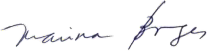 312	 		 	Marina Burges Olmos	Pablo Cesar BenettiSecretária-Geral da Mesa	Presidente do CAU/RJ315316